ΕΡΓΑΣΤΗΡΙΟ ΜΙΚΡΟΒΙΟΛΟΓΙΑΣ ΤΡΟΦΙΜΩΝ ΚΑΙ ΜΙΚΡΟΒΙΟΛΟΓΙΚΗΣ ΑΝΑΛΥΣΗΣΟΜΑΔΙΚΗ ΕΡΓΑΣΙΑΤΜΗΜΑ:                    ΟΜΑΔΑ:               ΗΜΕΡΑ:ΟΝΟΜΑΤΕΠΩΝΥΜΟ ΦΟΙΤΗΤΗ:                                       ΑΡΙΘΜΟΣ ΜΗΤΡΩΟΥ ΦΟΙΤΗΤΗ:                   1.2.3.4.ΥΠΕΥΘΥΝΟΣ ΕΡΓΑΣΤΗΡΙΟΥ: 1. ΣΚΟΠΟΣ ΑΣΚΗΣΕΩΝΠραγματοποιήθηκαν στο εργαστήριο Μικροβιολογίας Τροφίμων 5 ασκήσεις, όπως φαίνεται παρακάτω:_______________________________________________________________________________________________________________________________________________________________________________________________________________________________________________2. ΥΛΙΚΑ ΚΑΙ ΜΕΣΑ ΠΟΥ ΧΡΗΣΙΜΟΠΟΙΗΘΗΚΑΝ (ΓΕΝΙΚΑ) :1)                                              2)                                            3)4)                                               5)                                           6)7)                                                8)                                           9)  10)                                             11)                                          12)3. Πίνακας παραμέτρων των μικροβιολογικών αναλύσεων που πραγματοποιήθηκαν:  4. Έλεγχος παθογόνων μικροοργανισμών:5. ΑΠΟΤΕΛΕΣΜΑΤΑ: ΠΙΝΑΚΑΣ 1.ΠΙΝΑΚΑΣ 2.ΠΙΝΑΚΑΣ 3.ΠΙΝΑΚΑΣ 4.ΠΙΝΑΚΑΣ 5.6.ΣΥΝΟΠΤΙΚΟΣ ΣΧΟΛΙΑΣΜΟΣ ΑΠΟΤΕΛΕΣΜΑΤΩΝ ΓΙΑ ΚΑΘΕ ΑΣΚΗΣΗ (ΒΑΣΕΙ ΤΩΝ ΜΙΚΡΟΒΙΟΛΟΓΙΚΩΝ ΚΡΙΤΗΡΙΩΝ): 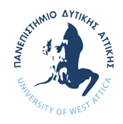 ΠΑΝΕΠΙΣΤΗΜΙΟ ΔΥΤΙΚΗΣ ΑΤΤΙΚΗΣΣΧΟΛΗ ΕΠΙΣΤΗΜΩΝ ΤΡΟΦΙΜΩΝΤΜΗΜΑ ΕΠΙΣΤΗΜΗΣ & ΤΕΧΝΟΛΟΓΙΑΣ ΤΡΟΦΙΜΩΝOMXΨΥΧΡΟΤΡΟΦΑMPNΖΥΜΕΣ/ΜΥΚΗΤΕΣΥπόστρωμαΜέθοδος εμβολιασμούΘερμοκρασία επώασηςΧρόνος επώασης